事 業 内 容建設事業者を紹介するホームページを運営します。(2021年３月公開予定)上記サイトの広報用チラシ（市内の地図に事業者のピンを刺したもの）を約５万部印刷し、市内全域に配布します。掲 載 料　：　2,000円 （初回のみチラシ掲載料として頂きます。以降は無料で掲載・更新します。）名　　　称　　：　いるま 建設業MAP　※タイトルは変更する可能性があります。検索方法　　：　フリーワード or　カテゴリー　or　地域（エリア） 　で　検索できます。業　　　種　　： 「新築・リフォーム全般」「土木工事・造園」「外構・エクステリア」「屋根・塗装工事」「内装・インテリア・畳」「水まわり」「電気・空調・ガス」「建具・ガラス・サッシ」「解体工事」「足場工事」「建材販売」「不動産」「その他の工事」「設計・各種サービス」地域（エリア）：　「豊岡・扇町屋」「黒須・高倉」「藤沢」「東金子」「金子」「宮寺・二本木」「西武」事業者紹介ページの掲載内容会社名業　 種取扱工事内容　（例）冷暖房設備工事　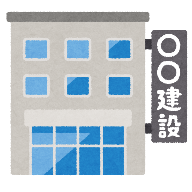 住　　　所　（Google Mapでのピン指し）電話番号 (FAX番号は任意)営業時間・定休日駐車場の有無HPのURL（任意）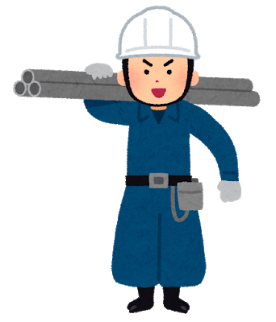 E mailアドレス（任意）写真　メイン１枚　最大３枚まで掲載できます。（会社の外観・施工例・工事現場など）代表者または従業員の方の顔写真１枚と役職・お名前（任意）御社の強み、アピールコメント（約300文字くらいまで）災害に遭われた方の工事対応についてコメント（任意）　　　　近年、入間市も風水害をはじめ災害による被害が多く発生しており、緊急災害時や災害後の復旧工事に対応可能な建設業者の情報も市民に重要があると考えます。ぜひ、災害対応のご協力をお願いいたします。例）　「水害による水道工事ご相談ください！」「緊急時の市民の方へ機材レンタル可能」など掲載をご希望の方は、下記をご記入のうえFAXまたはメールにてお申し込みください。後日、掲載内容記入書をお送りいたします。（記入書が送られてこない場合はお手数ですがご一報ください。）　募集期日　１２月　２８日（月）までにお申し込みください。(一人親方の方も可能です。)事業所名　　　　　　                  　　　　　　　　電話番号                                FAXまたはメールアドレス（記入書送付先）　　　　　　　　　　　　　　　　　　　　　　　　　　　　　　　　　　　送付先：入間市商工会　担当 宮寺　FAX　04-2964-1214　 irm@irumashi-sci.org